ОЛЕКСАНДРІЙСЬКА РАЙОННА РАДАКІРОВОГРАДСЬКОЇ ОБЛАСТІОДИНАДЦЯТА СЕСІЯ ВОСЬМОГО СКЛИКАННЯР І Ш Е Н Н Явід 23 грудня 2021 року									№ 183м. ОлександріяПро звернення до Верховної Ради України щодо скасування Закону України «Про внесення змін до Податкового кодексу України та деяких законодавчих актів України щодо забезпечення збалансованості бюджетних надходжень»Керуючись статтею 43 Закону України «Про місцеве самоврядування в Україні», РАЙОННА РАДА ВИРІШИЛА:1.Схвалити звернення до Верховної Ради України щодо скасування Закону України «Про внесення змін до Податкового кодексу України та деяких законодавчих актів України щодо забезпечення збалансованості бюджетних надходжень» (додається).2.Надіслати звернення до Верховної Ради України.Голова районної ради							Сергій РАКУТАДодаток до рішення Олександрійської районної ради 23.12.2021 № 183Звернення до Верховної Ради України щодо скасування Закону України «Про внесення змін до Податкового кодексу України та деяких законодавчих актів України щодо забезпечення збалансованості бюджетних надходжень»30 листопада 2021 року Верховна Рада України схвалила у другому читанні і в цілому Закон України «Про внесення змін до Податкового кодексу України та деяких законодавчих актів України щодо забезпечення збалансованості бюджетних надходжень» (від 02.06.2021 №5600).За експертною оцінкою провідних бізнес-асоціацій українських і іноземних підприємців, інвесторів, роботодавців, платників податків – у тому числі Європейської Бізнес Асоціації, Американської торгової палати, Спілки українського бізнесу – цей закон, по суті, є оголошенням податкового терору. Він кардинально розширює права Державної податкової служби України, повертає до життя забуті після 2014 року практики «азаровщини» і робить безправним український бізнес: списання податкових боргів з рахунків підприємств без рішення суду (на 91-ий день заборгованості);право Державної податкової служби надсилати запити не за фактом порушення, а за підозрою у несплаті податків - запити ДПС перетворяться на інструмент тиску на бізнес з метою отримання хабарів;заборону на виїзд за кордон директора підприємства, що має заборгованість із сплати податків, чим порушується право на свободу пресування, гарантоване Конституцією України;стягнення податку на прибуток наперед, шляхом заборони включати 50% збитків минулого року, що мали б зменшити базу оподаткування.Впевнені, що такі кроки суттєво погіршать бізнесовий та інвестиційний клімат України, який вже суттєво постраждав через пандемію коронавірусу і економічну кризу, призведуть до зростання рівня корупції і порушення основних прав і свобод людини.Також звертаємо Вашу увагу, що вищезазначений закон суттєво збільшить податковий тиск на сільськогосподарських виробників, на малий бізнес, створить суттєві інфляційні ризики, призведе до  тінізації виробництва та збуту сільгосппродукції:суттєве підвищення податкового тиску на усіх без винятку власників і користувачів сільськогосподарських земель, у тому числі мікровласників: для ділянок за межами населеного пункту через запровадження мінімального податкового зобов’язання податок зростає з діючих 200 грн (а власники-пенсіонери взагалі звільнені від сплати податку) до 1500 грн з кожного гектара;індексацію ставок ренти на воду та ліс, що призведе до підвищення на 14,5% ціни на  дрова та воду, потрібних людям;запровадження податку на доходи фізичних осіб з усієї вирощеної продукції, якщо її сукупна вартість перевищує 72 тис. грн (12 мінімальних зарплат) (зараз усе, що вирощене на ділянці менше 2 га не оподатковується) – це може суттєво підвищити ціни – зокрема, на овочі і фрукти;починаючи з третього продажу нерухомості за рік запроваджується податок на рівні 18%, що неминуче призведе до додаткового підвищення цін на житло, адже наразі частина компаній, які працюють на ринку нерухомості, є суб’єктами спрощеної системи оподаткування, обліку і звітності (зокрема, єдиний податок – 5%);збільшення плати за використання радіочастотами на 5%, що призведе до подорожчання мобільного зв’язку. Таким чином, порушено меморандум з провідними операторами мобільного зв’язку, підписаний Урядом України в 2019 році.Впевнені, що згадані негативи прийнятого Закону призведуть до суттєвого посилення інфляції, зниження рівня довіри між державною владою, місцевим самоврядуванням і бізнесом, а також – через суттєве погіршення бізнесового і інвестиційного клімату – всупереч назві закону, вкрай негативно відіб’ються на доходах і державного, і місцевих бюджетів.У зв’язку із зазначеним вище, звертаємось до Верховної Ради України з вимогою скасувати Закон України «Про внесення змін до Податкового кодексу України та деяких законодавчих актів України щодо забезпечення збалансованості бюджетних надходжень» (від 02.06.2021 №5600).Схвалено рішенням Олександрійської районної ради Кіровоградської області від 23 грудня 2021 року № 183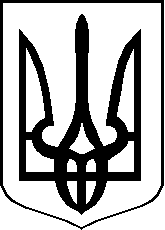 